FICHA TÉCNICA DE PRODUCTOElaborado por estabelecimento N° 8542/A/E 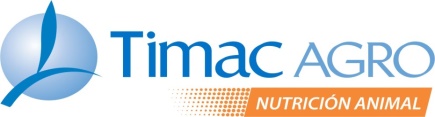 MERCOBLOC PREMIUMMERCOBLOC PREMIUMDESCRIPCIÓNDESCRIPCIÓNDESCRIPCIÓNDESCRIPCIÓNDESCRIPCIÓNDESCRIPCIÓN Suplemento de minerales y vitaminas en bloques de lamer con alta concentración y disponibilidad de macro y micro minerales, en especial P, Ca, Zn y Cobre y con el optimizador ruminal CALSEAGRIT (CalseaPowder - producto orgánico derivado de algas marinas) para favorecer un mejor funcionamiento y ambiente ruminal, mejorando el aprovechamiento de los alimentos y minerales. Suplemento de minerales y vitaminas en bloques de lamer con alta concentración y disponibilidad de macro y micro minerales, en especial P, Ca, Zn y Cobre y con el optimizador ruminal CALSEAGRIT (CalseaPowder - producto orgánico derivado de algas marinas) para favorecer un mejor funcionamiento y ambiente ruminal, mejorando el aprovechamiento de los alimentos y minerales. Suplemento de minerales y vitaminas en bloques de lamer con alta concentración y disponibilidad de macro y micro minerales, en especial P, Ca, Zn y Cobre y con el optimizador ruminal CALSEAGRIT (CalseaPowder - producto orgánico derivado de algas marinas) para favorecer un mejor funcionamiento y ambiente ruminal, mejorando el aprovechamiento de los alimentos y minerales. Suplemento de minerales y vitaminas en bloques de lamer con alta concentración y disponibilidad de macro y micro minerales, en especial P, Ca, Zn y Cobre y con el optimizador ruminal CALSEAGRIT (CalseaPowder - producto orgánico derivado de algas marinas) para favorecer un mejor funcionamiento y ambiente ruminal, mejorando el aprovechamiento de los alimentos y minerales. Suplemento de minerales y vitaminas en bloques de lamer con alta concentración y disponibilidad de macro y micro minerales, en especial P, Ca, Zn y Cobre y con el optimizador ruminal CALSEAGRIT (CalseaPowder - producto orgánico derivado de algas marinas) para favorecer un mejor funcionamiento y ambiente ruminal, mejorando el aprovechamiento de los alimentos y minerales. Suplemento de minerales y vitaminas en bloques de lamer con alta concentración y disponibilidad de macro y micro minerales, en especial P, Ca, Zn y Cobre y con el optimizador ruminal CALSEAGRIT (CalseaPowder - producto orgánico derivado de algas marinas) para favorecer un mejor funcionamiento y ambiente ruminal, mejorando el aprovechamiento de los alimentos y minerales.PRESENTACIÓNPRESENTACIÓNPRESENTACIÓNCOMPONENTESCOMPONENTESCOMPONENTES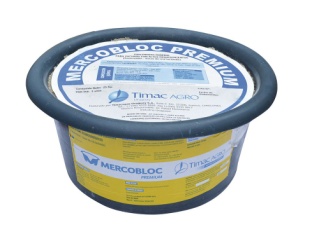                              Balde (Bloques 25 kg)                             Balde (Bloques 25 kg)                             Balde (Bloques 25 kg)Carbonato de Cálcio, Cloruro de sódio, Iodato de cálcio, Fosfato mono y/o bicálcico, Óxido de Magnésio, Óxido y/o Sulfato de Zinc, Selenito de sódio, Sulfato de cobalto, Sulfato de cobre, Sulfato de Manganeso. Aromatizante, antioxidante, Lithothamne y/o  Calseagrit y/o Calsea  Powder Original y/o Calsea  Powder Advance, Vitamina A, y E. Expeller de girasol y/o expeller de soja y/o expeller de canola y/o burlanda de maiz, afrecho de arroz y/o afrecho de trigo y/o cascarilla de soja, melaza de caña y/o glicerol.Carbonato de Cálcio, Cloruro de sódio, Iodato de cálcio, Fosfato mono y/o bicálcico, Óxido de Magnésio, Óxido y/o Sulfato de Zinc, Selenito de sódio, Sulfato de cobalto, Sulfato de cobre, Sulfato de Manganeso. Aromatizante, antioxidante, Lithothamne y/o  Calseagrit y/o Calsea  Powder Original y/o Calsea  Powder Advance, Vitamina A, y E. Expeller de girasol y/o expeller de soja y/o expeller de canola y/o burlanda de maiz, afrecho de arroz y/o afrecho de trigo y/o cascarilla de soja, melaza de caña y/o glicerol.Carbonato de Cálcio, Cloruro de sódio, Iodato de cálcio, Fosfato mono y/o bicálcico, Óxido de Magnésio, Óxido y/o Sulfato de Zinc, Selenito de sódio, Sulfato de cobalto, Sulfato de cobre, Sulfato de Manganeso. Aromatizante, antioxidante, Lithothamne y/o  Calseagrit y/o Calsea  Powder Original y/o Calsea  Powder Advance, Vitamina A, y E. Expeller de girasol y/o expeller de soja y/o expeller de canola y/o burlanda de maiz, afrecho de arroz y/o afrecho de trigo y/o cascarilla de soja, melaza de caña y/o glicerol.COMPOSICIÓN QUÍMICACOMPOSICIÓN QUÍMICACOMPOSICIÓN QUÍMICACOMPOSICIÓN QUÍMICACOMPOSICIÓN QUÍMICACOMPOSICIÓN QUÍMICAMacromineralesMínimo (%)Máximo (%)Máximo (%)MicromineralesMínimo  (ppm)Cálcio121616Cobalto20Fósforo8Cobre1.000Magnésio0,5Hierro500Sódio81212Manganeso800Azufre0,70,90,9Selenio20Zinc3.000Yodo50VITAMINAS	Vitamina A10.00010.00010.00010.00010.000Vitamina D2.0002.0002.0002.0002.000Vitamina E5050505050OTRAS INFORMACIONESOTRAS INFORMACIONESOTRAS INFORMACIONESOTRAS INFORMACIONESOTRAS INFORMACIONESOTRAS INFORMACIONESHUMEDAD MÁXIMA: 12%                                                    MÍNIMO DE MINERALES TOTALES: 80%MÁXIMO DE CENIZAS INSOLUBLES al HCl: 4,5%              MÁXIMO MINERALES TOTALES: 95%NaCl : 20-25%                                                                           VALIDEZ: 12 MESESHUMEDAD MÁXIMA: 12%                                                    MÍNIMO DE MINERALES TOTALES: 80%MÁXIMO DE CENIZAS INSOLUBLES al HCl: 4,5%              MÁXIMO MINERALES TOTALES: 95%NaCl : 20-25%                                                                           VALIDEZ: 12 MESESHUMEDAD MÁXIMA: 12%                                                    MÍNIMO DE MINERALES TOTALES: 80%MÁXIMO DE CENIZAS INSOLUBLES al HCl: 4,5%              MÁXIMO MINERALES TOTALES: 95%NaCl : 20-25%                                                                           VALIDEZ: 12 MESESHUMEDAD MÁXIMA: 12%                                                    MÍNIMO DE MINERALES TOTALES: 80%MÁXIMO DE CENIZAS INSOLUBLES al HCl: 4,5%              MÁXIMO MINERALES TOTALES: 95%NaCl : 20-25%                                                                           VALIDEZ: 12 MESESHUMEDAD MÁXIMA: 12%                                                    MÍNIMO DE MINERALES TOTALES: 80%MÁXIMO DE CENIZAS INSOLUBLES al HCl: 4,5%              MÁXIMO MINERALES TOTALES: 95%NaCl : 20-25%                                                                           VALIDEZ: 12 MESESHUMEDAD MÁXIMA: 12%                                                    MÍNIMO DE MINERALES TOTALES: 80%MÁXIMO DE CENIZAS INSOLUBLES al HCl: 4,5%              MÁXIMO MINERALES TOTALES: 95%NaCl : 20-25%                                                                           VALIDEZ: 12 MESESMODO DE USOMODO DE USOMODO DE USOMODO DE USOMODO DE USOMODO DE USOSuplemento mineral indicado para vacunos de medios y altos requerimientos y/o zonas deficitarias y/o con de alimentos de baja calidad.Modo de uso: colocar los bloques en el campo a razón de 1 bloque cada 25 animales adultos bien separados entre sí cerca de bebederos, dormideros y/o sombra. Consumo orientativo: 50 a 80 g/animal/díaNO DESMOLDAR el bloque, en días de lluvia volcar el balde para retirar el agua acumulada.Suplemento mineral indicado para vacunos de medios y altos requerimientos y/o zonas deficitarias y/o con de alimentos de baja calidad.Modo de uso: colocar los bloques en el campo a razón de 1 bloque cada 25 animales adultos bien separados entre sí cerca de bebederos, dormideros y/o sombra. Consumo orientativo: 50 a 80 g/animal/díaNO DESMOLDAR el bloque, en días de lluvia volcar el balde para retirar el agua acumulada.Suplemento mineral indicado para vacunos de medios y altos requerimientos y/o zonas deficitarias y/o con de alimentos de baja calidad.Modo de uso: colocar los bloques en el campo a razón de 1 bloque cada 25 animales adultos bien separados entre sí cerca de bebederos, dormideros y/o sombra. Consumo orientativo: 50 a 80 g/animal/díaNO DESMOLDAR el bloque, en días de lluvia volcar el balde para retirar el agua acumulada.Suplemento mineral indicado para vacunos de medios y altos requerimientos y/o zonas deficitarias y/o con de alimentos de baja calidad.Modo de uso: colocar los bloques en el campo a razón de 1 bloque cada 25 animales adultos bien separados entre sí cerca de bebederos, dormideros y/o sombra. Consumo orientativo: 50 a 80 g/animal/díaNO DESMOLDAR el bloque, en días de lluvia volcar el balde para retirar el agua acumulada.Suplemento mineral indicado para vacunos de medios y altos requerimientos y/o zonas deficitarias y/o con de alimentos de baja calidad.Modo de uso: colocar los bloques en el campo a razón de 1 bloque cada 25 animales adultos bien separados entre sí cerca de bebederos, dormideros y/o sombra. Consumo orientativo: 50 a 80 g/animal/díaNO DESMOLDAR el bloque, en días de lluvia volcar el balde para retirar el agua acumulada.Suplemento mineral indicado para vacunos de medios y altos requerimientos y/o zonas deficitarias y/o con de alimentos de baja calidad.Modo de uso: colocar los bloques en el campo a razón de 1 bloque cada 25 animales adultos bien separados entre sí cerca de bebederos, dormideros y/o sombra. Consumo orientativo: 50 a 80 g/animal/díaNO DESMOLDAR el bloque, en días de lluvia volcar el balde para retirar el agua acumulada.